Отделение СФР по Томской области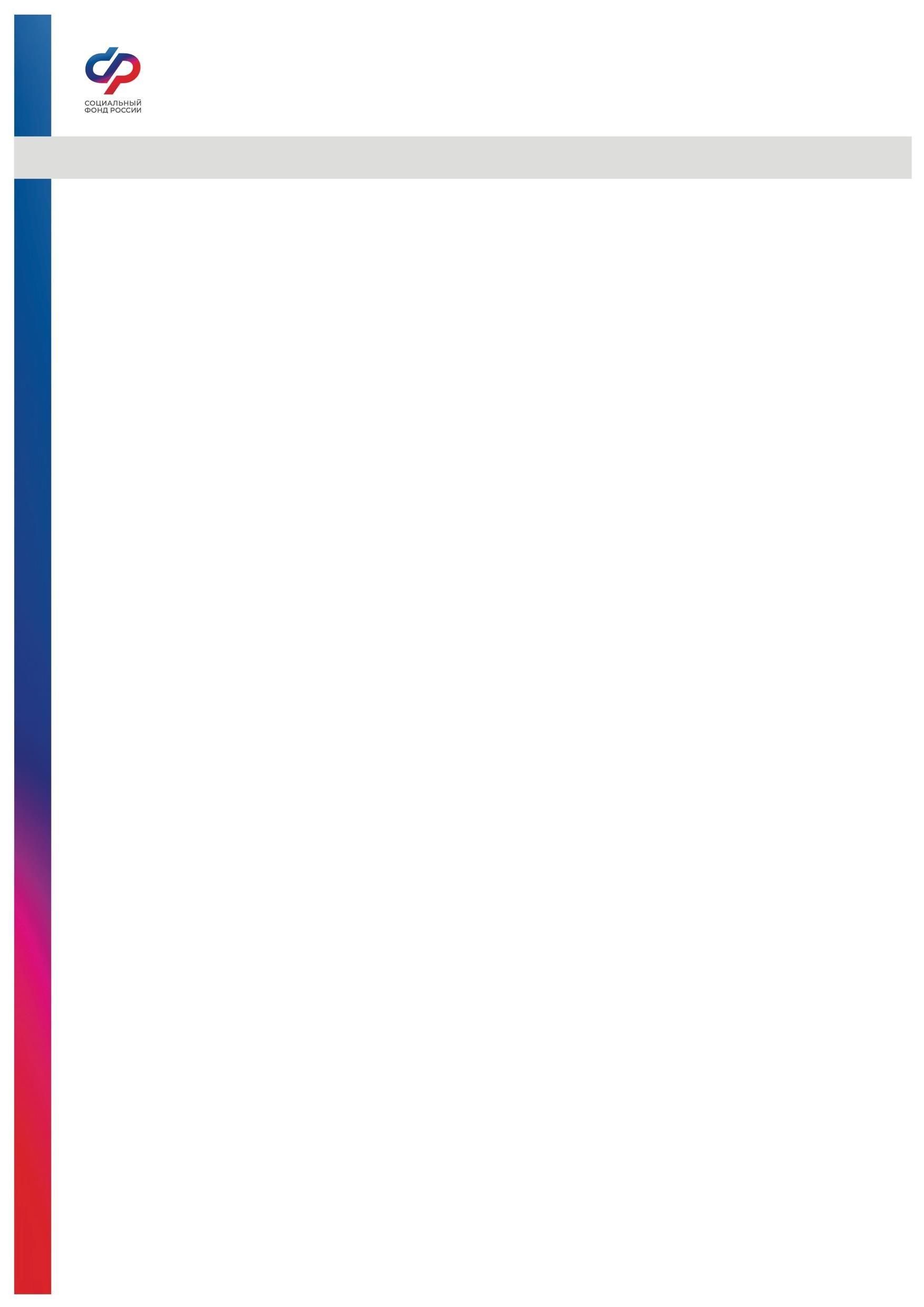 Пресс-релиз от 16.10.2023 Отделение СФР по Томской области проактивно назначило пенсии по инвалидности более 1,6  тысячам жителей региона в 2023 годуВ этом году специалисты Отделения СФР по Томской области проактивно  назначили 1696 пенсии по инвалидности. Пенсия назначается на основании информации из Федерального реестра инвалидов. Она поступает туда, как только специалисты бюро медико-социальной экспертизы (МСЭ) устанавливают человеку инвалидность. Далее Отделение  фонда в течение 5 рабочих дней оформляет пенсию, о чем гражданину приходит уведомление в личный кабинет на портале Госуслуг либо по  почте.Доставка пенсии происходит тем же способом, что и ранее назначенные ОСФР выплаты. Если по линии фонда никаких выплат не было, то гражданину необходимо выбрать способ получения. Сделать это можно на портале Госуслуг, а также лично в любой клиентской службе фонда или МФЦ.  К слову, если человек уже получает пенсию, например, по старости, ОСФР автоматически назначит ежемесячную денежную выплату (ее размер зависит от группы инвалидности) и набор социальных услуг.Напоминаем, что страховая пенсия устанавливается, если человек с ограниченными возможностями здоровья работал хотя бы один день, а значит имеет страховой стаж. Если он никогда не трудился либо если речь идет о детях-инвалидах, ОСФР устанавливает социальную пенсию по инвалидности. Обязательным условием для установления социальной пенсии по инвалидности является постоянное проживание (регистрация) на территории Российской Федерации.Некоторые категории граждан с инвалидностью имеют право на получение двух пенсий: государственной по инвалидности и страховой по старости. К примеру, такое право есть у граждан, ставших инвалидами вследствие военной травмы; граждан, прибывавших в добровольческих формированиях; участников Великой Отечественной войны; награжденных знаком «Жителю блокадного Ленинграда», «Житель осажденного Севастополя» и др.Получить консультацию по пенсионной и социальной тематике можно по телефону единого контакт-центра: 8-800-100-00-01 (звонок бесплатный). _____________________________Группа по взаимодействию со СМИ Отделения Фонда пенсионного и социального страхования РФ по Томской области Сайт: www.sfr.gov.ru. Тел.: (3822) 60-95-12; 60-95-11; E-mail: smi @080.pfr.ru